 MODELO DE ORÇAMENTO DE TELHADO                                              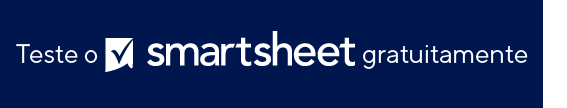 Nome da empresaO R Ç A M E N T O D E T E L H A D OO R Ç A M E N T O D E T E L H A D OO R Ç A M E N T O D E T E L H A D OO R Ç A M E N T O D E T E L H A D OO R Ç A M E N T O D E T E L H A D OO R Ç A M E N T O D E T E L H A D OO R Ç A M E N T O D E T E L H A D OO R Ç A M E N T O D E T E L H A D OO R Ç A M E N T O D E T E L H A D OO R Ç A M E N T O D E T E L H A D OO R Ç A M E N T O D E T E L H A D OO R Ç A M E N T O D E T E L H A D OO R Ç A M E N T O D E T E L H A D OO R Ç A M E N T O D E T E L H A D OO R Ç A M E N T O D E T E L H A D OO R Ç A M E N T O D E T E L H A D OO R Ç A M E N T O D E T E L H A D OO R Ç A M E N T O D E T E L H A D OO R Ç A M E N T O D E T E L H A D OO R Ç A M E N T O D E T E L H A D OO R Ç A M E N T O D E T E L H A D OO R Ç A M E N T O D E T E L H A D OO R Ç A M E N T O D E T E L H A D OO R Ç A M E N T O D E T E L H A D OO R Ç A M E N T O D E T E L H A D OLogradouro da empresa, 123O R Ç A M E N T O D E T E L H A D OO R Ç A M E N T O D E T E L H A D OO R Ç A M E N T O D E T E L H A D OO R Ç A M E N T O D E T E L H A D OO R Ç A M E N T O D E T E L H A D OO R Ç A M E N T O D E T E L H A D OO R Ç A M E N T O D E T E L H A D OO R Ç A M E N T O D E T E L H A D OO R Ç A M E N T O D E T E L H A D OO R Ç A M E N T O D E T E L H A D OO R Ç A M E N T O D E T E L H A D OO R Ç A M E N T O D E T E L H A D OO R Ç A M E N T O D E T E L H A D OO R Ç A M E N T O D E T E L H A D OO R Ç A M E N T O D E T E L H A D OO R Ç A M E N T O D E T E L H A D OO R Ç A M E N T O D E T E L H A D OO R Ç A M E N T O D E T E L H A D OO R Ç A M E N T O D E T E L H A D OO R Ç A M E N T O D E T E L H A D OO R Ç A M E N T O D E T E L H A D OO R Ç A M E N T O D E T E L H A D OO R Ç A M E N T O D E T E L H A D OO R Ç A M E N T O D E T E L H A D OO R Ç A M E N T O D E T E L H A D O4º andar, sala 412NOME DO TRABALHONOME DO TRABALHONOME DO TRABALHONOME DO TRABALHONOME DO TRABALHONOME DO TRABALHONOME DO TRABALHOORÇAMENTO ELABORADO PORORÇAMENTO ELABORADO PORORÇAMENTO ELABORADO PORORÇAMENTO ELABORADO PORORÇAMENTO ELABORADO PORORÇAMENTO ELABORADO PORORÇAMENTO ELABORADO PORORÇAMENTO ELABORADO PORNÚMERO DA LICENÇA DO PRESTADOR DE SERVIÇONÚMERO DA LICENÇA DO PRESTADOR DE SERVIÇONÚMERO DA LICENÇA DO PRESTADOR DE SERVIÇONÚMERO DO ORÇAMENTONÚMERO DO ORÇAMENTONÚMERO DO ORÇAMENTONÚMERO DO ORÇAMENTONÚMERO DO ORÇAMENTONÚMERO DO ORÇAMENTONÚMERO DO ORÇAMENTOCidade da Empresa, NY 11101321-654-9870DATA DO ORÇAMENTODATA DO ORÇAMENTODATA DO ORÇAMENTODATA DO ORÇAMENTODATA DO ORÇAMENTODATA DO ORÇAMENTODATA DO ORÇAMENTODATA DE INÍCIO ESTIMADADATA DE INÍCIO ESTIMADADATA DE INÍCIO ESTIMADADATA DE INÍCIO ESTIMADADATA DE INÍCIO ESTIMADADATA DE INÍCIO ESTIMADADATA DE INÍCIO ESTIMADADATA DE INÍCIO ESTIMADADATA DE TÉRMINO ESTIMADADATA DE TÉRMINO ESTIMADADATA DE TÉRMINO ESTIMADAORÇAMENTO VÁLIDO ATÉ A DATAORÇAMENTO VÁLIDO ATÉ A DATAORÇAMENTO VÁLIDO ATÉ A DATAORÇAMENTO VÁLIDO ATÉ A DATAORÇAMENTO VÁLIDO ATÉ A DATAORÇAMENTO VÁLIDO ATÉ A DATAORÇAMENTO VÁLIDO ATÉ A DATAemail@endereço.comendereçodosite.com D E T A L H E S D E S T A T U S E D O T R A B A L H OD E T A L H E S D E S T A T U S E D O T R A B A L H OD E T A L H E S D E S T A T U S E D O T R A B A L H OD E T A L H E S D E S T A T U S E D O T R A B A L H OD E T A L H E S D E S T A T U S E D O T R A B A L H OD E T A L H E S D E S T A T U S E D O T R A B A L H OD E T A L H E S D E S T A T U S E D O T R A B A L H OD E T A L H E S D E S T A T U S E D O T R A B A L H OD E T A L H E S D E S T A T U S E D O T R A B A L H OD E T A L H E S D E S T A T U S E D O T R A B A L H OD E T A L H E S D E S T A T U S E D O T R A B A L H OD E T A L H E S D E S T A T U S E D O T R A B A L H OD E T A L H E S D E S T A T U S E D O T R A B A L H OM A T E R I A I SM A T E R I A I SNOME DO CLIENTEDetalhes de drenagem e vazamentoDetalhes de drenagem e vazamentoDetalhes de drenagem e vazamentoDESCRIÇÃO DE MATERIAISDESCRIÇÃO DE MATERIAISDESCRIÇÃO DE MATERIAISQTD.QTD.CUSTOCUSTOVALORVALORDetalhes de drenagem e vazamentoDetalhes de drenagem e vazamentoDetalhes de drenagem e vazamentoENDEREÇO DE COBRANÇA DO CLIENTEDetalhes de drenagem e vazamentoDetalhes de drenagem e vazamentoDetalhes de drenagem e vazamentoData da inspeçãoData da inspeçãoAno da instalaçãoAno da instalaçãoAno da instalaçãoAno da instalaçãoTamanho do telhadoTamanho do telhadoTamanho do telhadoAltura do telhadoAltura do telhadoForma do telhadoN.º de camadasN.º de camadasN.º de camadasSuperfície do telhadoSuperfície do telhadoMembrana do telhadoMembrana do telhadoMembrana do telhadoMembrana do telhadoPlataformaPlataformaPlataformaEquip. de climatizaçãoEquip. de climatizaçãoOutros equip.ClaraboiasClaraboiasClaraboiasTELEFONE DO CLIENTETELHASTELHASTELHASTELHASTELHASTELHASTELHASTELHASTELHASTELHASE-MAIL DO CLIENTETELHASTELHASTELHASTELHASTELHASTELHASTELHASTELHASTELHASTELHASEST. TOTAL MATERIAISEST. TOTAL MATERIAISEST. TOTAL MATERIAISEST. TOTAL MATERIAISENDEREÇO DO TRABALHOSUBCOBERTURA/
INTERCOBERTURASUBCOBERTURA/
INTERCOBERTURASUBCOBERTURA/
INTERCOBERTURASUBCOBERTURA/
INTERCOBERTURASUBCOBERTURA/
INTERCOBERTURAM Ã O D E O B R AM Ã O D E O B R AM Ã O D E O B R ASUBCOBERTURA/
INTERCOBERTURASUBCOBERTURA/
INTERCOBERTURASUBCOBERTURA/
INTERCOBERTURASUBCOBERTURA/
INTERCOBERTURASUBCOBERTURA/
INTERCOBERTURADESCRIÇÃO DA MÃO DE OBRADESCRIÇÃO DA MÃO DE OBRADESCRIÇÃO DA MÃO DE OBRAHORASHORASTAXATAXAVALORVALORVALORSUBCOBERTURA/
INTERCOBERTURASUBCOBERTURA/
INTERCOBERTURASUBCOBERTURA/
INTERCOBERTURASUBCOBERTURA/
INTERCOBERTURASUBCOBERTURA/
INTERCOBERTURAREVESTIMENTOREVESTIMENTOREVESTIMENTOREVESTIMENTOREVESTIMENTOREVESTIMENTOREVESTIMENTOREVESTIMENTOREVESTIMENTOREVESTIMENTOCOMENTÁRIOS ADICIONAISREVESTIMENTOREVESTIMENTOREVESTIMENTOREVESTIMENTOREVESTIMENTOINSTALAÇÃOINSTALAÇÃOINSTALAÇÃOINSTALAÇÃOINSTALAÇÃOINSTALAÇÃOINSTALAÇÃOINSTALAÇÃOINSTALAÇÃOINSTALAÇÃOINSTALAÇÃOINSTALAÇÃOINSTALAÇÃOINSTALAÇÃOINSTALAÇÃOEXCLUSÕES/
ADIÇÕESEXCLUSÕES/
ADIÇÕESEXCLUSÕES/
ADIÇÕESEXCLUSÕES/
ADIÇÕESEXCLUSÕES/
ADIÇÕESEXCLUSÕES/
ADIÇÕESEXCLUSÕES/
ADIÇÕESEXCLUSÕES/
ADIÇÕESEXCLUSÕES/
ADIÇÕESEXCLUSÕES/
ADIÇÕESEXCLUSÕES/
ADIÇÕESEXCLUSÕES/
ADIÇÕESEXCLUSÕES/
ADIÇÕESEXCLUSÕES/
ADIÇÕESEXCLUSÕES/
ADIÇÕESEST. TOTAL MÃO DE OBRAEST. TOTAL MÃO DE OBRAEST. TOTAL MÃO DE OBRAEST. TOTAL MÃO DE OBRAASSINATURA DE AUTORIZAÇÃOASSINATURA DE AUTORIZAÇÃOASSINATURA DE AUTORIZAÇÃOASSINATURA DE AUTORIZAÇÃODATADATADATADATADATADATADATADATADATADATADATADATATOTAL DO ORÇAMENTOTOTAL DO ORÇAMENTOTOTAL DO ORÇAMENTOTOTAL DO ORÇAMENTOAVISO DE ISENÇÃO DE RESPONSABILIDADEQualquer artigo, modelo ou informação fornecidos pela Smartsheet no site são apenas para referência. Embora nos esforcemos para manter as informações atualizadas e corretas, não fornecemos garantia de qualquer natureza, seja explícita ou implícita, a respeito da integridade, precisão, confiabilidade, adequação ou disponibilidade do site ou das informações, artigos, modelos ou gráficos contidos no site. Portanto, toda confiança que você depositar nessas informações será estritamente por sua própria conta e risco.